NEW STANDING ORDER INSTRUCTIONTO___________________________________________Bank   (please add address below if known)Please set up the following Standing Order and debit my/our account accordinglyAccount DetailsAccount Name______________________________________Account Number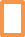 Account holding branch______________________________	Sort Code  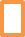 Payee DetailsName of organisation you are paying:		JOHN ADAMS SOCIETYPayment reference (enter your name after M)	M-________________________________________(M stands for membership and is for JAS reference only)Sort Code of the organisation			56-00-23Account Number of the organisation		25224646About The PaymentHow often are the payments to be made?	ANNUAL PAYMENTSAmount DetailsDate and amount of first payment		ASAP - £25Date and amount of on-going payments		01 January 2016 - £25Choose one of the following two options:Date and amount of final payment	_________________________________________Until further notice			 (payments will be made until you cancel this instruction)ConfirmationCustomer signature						YOUR BANK ADDRESS (IF KNOWN?)								_____________________________								_____________________________Date  ___/___/20___						_____________________________